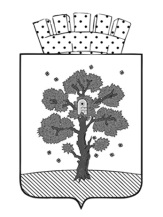  АДМИНИСТРАЦИЯ ОСИНСКОГО ГОРОДСКОГО ОКРУГАПЕРМСКОГО КРАЯУПРАВЛЕНИЕ ОБРАЗОВАНИЯ И СОЦИАЛЬНОГО РАЗВИТИЯ АДМИНИСТРАЦИИ ОСИНСКОГО ГОРОДСКОГО ОКРУГА
П Р И К А ЗО проведении внеплановой проверки      На основании   обращения  работников МБОУ «Специальная (коррекционная) общеобразовательная школа – интернат» от 11.01.2021 года ПРИКАЗЫВАЮ:  1. Провести внеплановую проверку   организации  образовательного процесса в МБОУ «Специальная  (коррекционная) общеобразовательная школа – интернат» с 25 по 27 января 2021 года.2.Утвердить состав комиссии по проведению проверки:1)Ажгихина О.И., заведующий отделом образования и воспитания детей управления  образования и социального развития администрации Осинского городского округа;2)Кузнецова В.Л., главный специалист управления  образования и социального развития  администрации Осинского городского округа; 3) Галайко Т.И., методист  МБОУ ДПО «Осинский методический центр».3.Контроль  исполнения   приказа  возложить на заместителя  начальника управления образования и социального развития администрации Осинского городского округа  И.А. Вяткину.Заместитель главы городскогоокруга-главы администрации Осинского городского округапо социальной политике, начальник управления  образованияи социального развитияадминистрации Осинскогогородского округа							                А.Ю. Садилов  21.01.2021г. Оса                 № 31